Nantwich Primary Academy
“Nurturing every child on the pathway to success!”
Home Learning Tasks for  week starting 01/03/21Did you know, that BBC Bitesize learning  is available on the BBC iPlayer?1-A-DAY READING TASKS1-A-DAY READING TASKSPOBBLE WRITING TASKSPOBBLE WRITING TASKS1A Scarecrow’s Job1Story Starter2Turning Milk into Cheese2Sentence Challenge3The Little Red Hen3Question Time4Farmyard Babies4Sick Sentences5Independent Read5Perfect Picture1-A-DAY MATHS TASKS / VIDEOS1-A-DAY MATHS TASKS / VIDEOS1Recognise a third2Find a third3Unit fractions4Non-unit fractions5Equivalence of ½ and 2/4 Maths Problem of the Weekhttps://nrich.maths.org/154/clue  Biscuit decorations   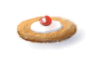 WEEKLY SPELLINGSWEEKLY SPELLINGSWEEKLY MATHS FLUENCYWEEKLY MATHS FLUENCYHANDWRITING CHALLENGE1key1Double 50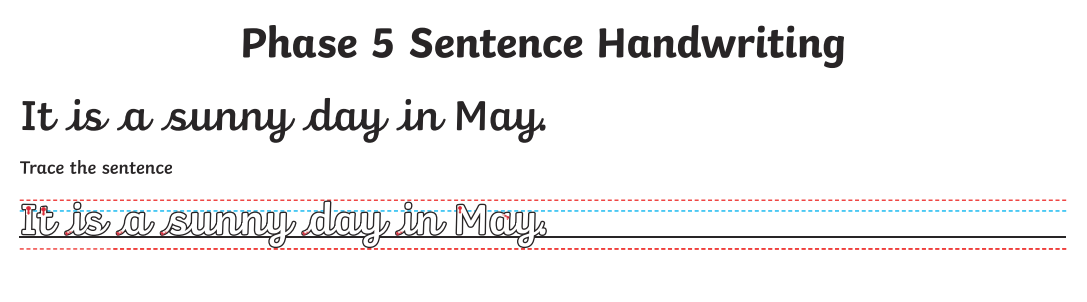 2donkey2Double 103monkey3Double 604chimney4Double 205valley5Double 706trolley6Double 307turkey7Double 808hockey8Double 409parsley9Double 9010journey10https://www.topmarks.co.uk/maths-games/hit-the-buttonWIDER CURRICULUM LEARNING TASKSWIDER CURRICULUM LEARNING TASKS1I am a geographer!This week you will research African food and try out a simple African inspired lunch. Many fruits are grown in Africa, so an fruit salad is a good option. You might also like to try baking bread. Maybe you’d like to try a Chapati (East African bread).A recipe for this in included in your pack but feel free to explore other options. 2I am healthy! Take time out this week to look after your mind. Use the colouing techniques to mindfulness.Your bookmark will fold in the middle and become 2 sided. When you return to school, we will be happy to laminate it for you.  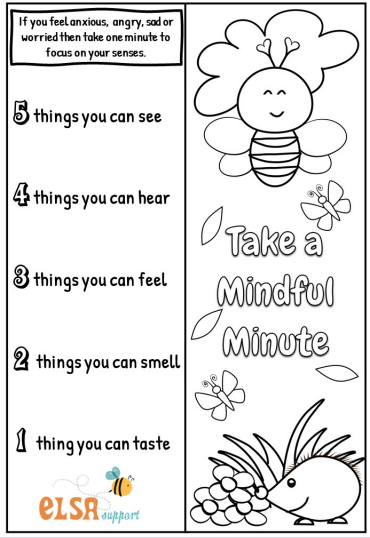 3I am a scientst! This week we will continue work on our mini habitat shoebox model. (This project is running for 2 weeks). You can make a large habitat or a microhabitat – the choice is yours. Consider the features of a good habitat including opportunity for food, shelter, water, air and protection from predators. Use real resources from your garden where possible.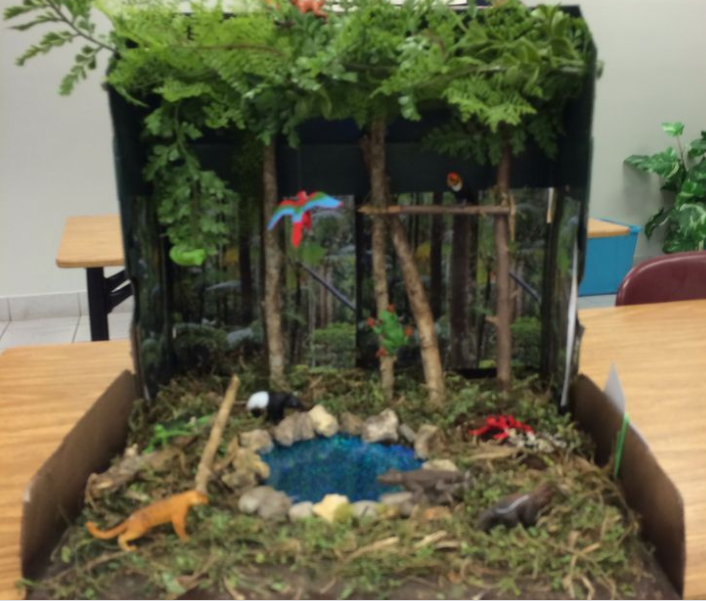 4I am active! Get moving this week and work out with Corey Martin. 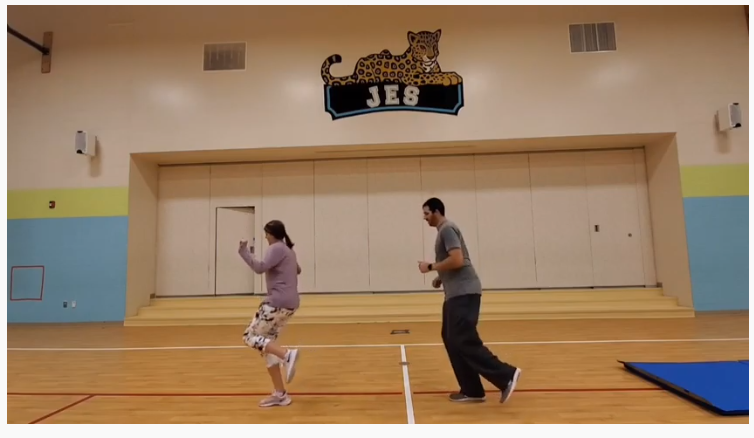 https://www.youtube.com/watch?v=YreuINfBl105I am an artist! This is the final session in your art printing series. This week you will look at the work of Natasha Maksimovic and use your own prints to present your own collage.https://classroom.thenational.academy/lessons/reviewing-and-presenting-our-printmaking-work-c9jk6d?activity=video&step=1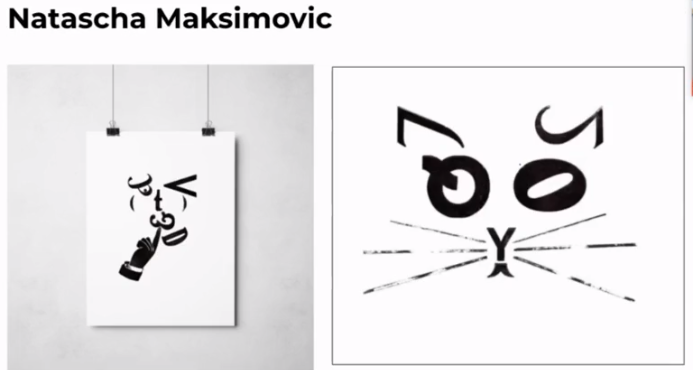 